Never Forgotten Honor FlightOctober 9, 2017 Itinerary Rev. 18 Sept. 17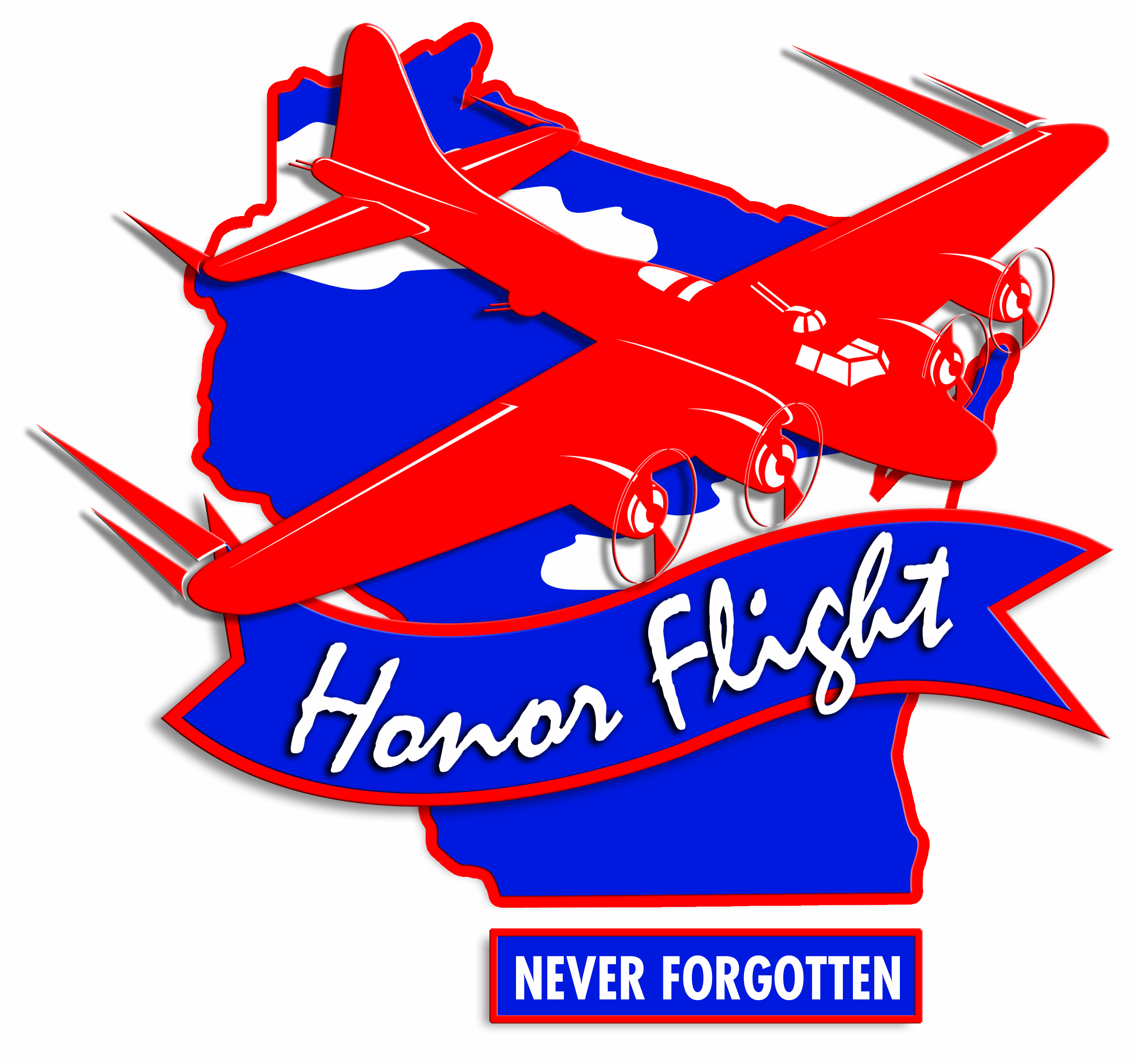 ALL TIMES ARE "LOCAL" TIMESALL TIMES ARE "LOCAL" TIMESALL TIMES ARE "LOCAL" TIMES4:30 AMGUARDIANS check in 5:00 - 5:30 AM5:50 AMVETERANS check in (snacks, coffee provided at gate)Load aircraft6:30 AM Sun Country Flight # 8601 departs CWA (Breakfast sandwich on plane)9:30 AM   Arrive Reagan (bathroom break) 10:35 AM Depart Reagan in Motor Coach10:50 AM Arrive Korean, Vietnam, and Lincoln Memorials (Group Photo)    1:05 PMDepart Korean, Vietnam, and Lincoln Memorials1:05–1:30 PM BUS TOUR (Capitol; Navy Memorial; White House)(box lunch on bus)  1:30 PM Arrive WWII Memorial  3:05 PM Depart WWII Memorial3:15-4:20 PMFDR Memorial (snack bars)4:30PM Arrive Arlington National Cemetery  5:00 PM Changing of the Guard at the Tomb of the Unknown Soldier5:40 PM Depart ANC5:55 PM Arrive Air Force Memorial and Drive By Pentagon / 9-11 Memorial   (Dinner) 7:10 PM Depart Memorial 7:25 PM Arrive Reagan Airport8:45 PM Sun Country Flight # 8602 departs Reagan 9:55 PM Arrive Wausau (arrival at CWA dependent on weather/unexpected delays)